 צפון אפריקאי  שנפצע  בידי שומרים הבריטים במחנות קפריסין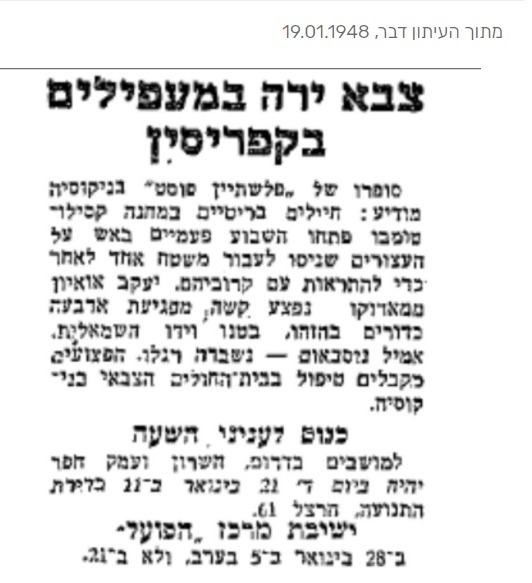 